40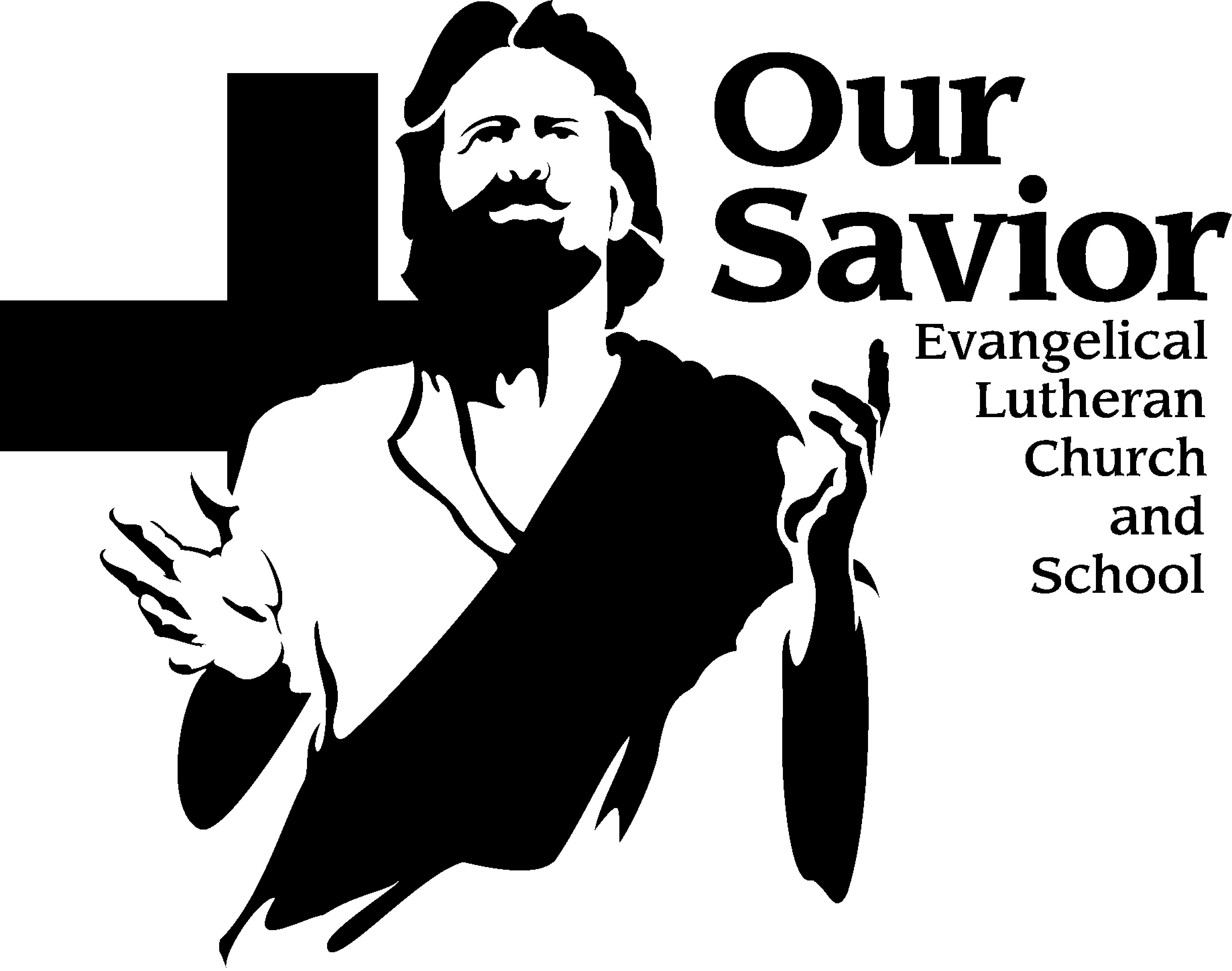 LWMS Door Offering  - The door collection TODAY is for the LWMS spring rally. The monies will be split between the Home 
Mission project Children’s Mission and the World Mission project of Apache Christian Training School. For Lent 5 - Think ahead for next week - What is Truth?  (John 18:33-40)Ever since nihilism entered the philosophical arena, our world (currently controlled by nihilism’s child, post-modernism) is skeptical of any claim to objective truth. This is especially true when it comes to matters of religion. Jesus not only claims to know what is true but asserts earlier in John’s gospel that he is the truth—the truth about sin, the truth about grace.SENIOR ADULT BIBLE STUDY – Gospel of John  In our study of John’s gospel, we will take a journey through the life of Jesus. John offers perhaps the clearest reason why the Holy Spirit has given us these inspired writings: “…these are written that you may believe that Jesus is the Christ, the Son of God, and that by believing you may have life in his name” (John 20:31).  We'll apply our Savior’s teachings to our own lives throughout the study. The class is taught by Staff Minister Hering in the Church Office Classroom on Tuesdays at 10:30 am, now through May 21st.  ADULT BIBLE STUDY - Romans - A Bible study on Tuesday evenings meets from 7:00 to 8:00pm in the church office classroom which is located in the white building.  Bring your point of view because you will be able to give it during our discussions.EASTER FLOWERS – Please check the table in back of church for the Easter Flowers order forms.  Please place the order and your payment in the church office mail slot.  The cost is $14.00 per plant.  Deadline to order is Sunday, April 7th.   Plants can be picked up after the second service on Easter Sunday.EASTER BREAKFAST SIGN-UP – There is a sign-up sheet in the back of church for those who wish to contribute food items to our annual Easter Breakfast. The Breakfast is served from 8am – 9am on Easter Sunday.  Please bring your food donations on Saturday, April 20th between 9-10 am or before Easter Sonrise Service.   Also included on the sign-up is a request for help to set up on Saturday at 9:00 am, Serve Breakfast and clean up after the breakfast on Sunday.  Any help you can offer will be much appreciated.JOIN US - LADIES NIGHT OUT AT OUR SAVIOR  -  A night of food, fun, fellowship and surprises! At Fire Ridge Golf Course, Grafon, Wednesday, April 10th. 5pm Appetizers, 6pm Dinner. Cost is $20 per person which includes appetizers, main course, bottomless soda/coffee/tea, and gratuity. There are special marked envelopes along with a sign-up sheet in the church narthex for payments and to make your meal selection. If you have any questions contact Jenni Clausing 262-323-1360 or jeniclausing@gmail.com. There will be a door collection for Family Promises, Ozaukee at the event. http://www.familypromiseoz.org/PIZZA MAKING HELP NEEDED!  Can you help?  - We are in need of volunteers to help make pizzas April 6th, from 8:00 – 11:00 a.m.  Look for the sign-up sheet in the Church or just come!  Child care will be provided.  Campus Work Day – Saturday, April 27 beginning at 8:30 am. Church campus cleanup day - all are invited. Join us for an hour or 2 or 3. There will be a variety of tasks. Most tools and supplies will be on site; but feel free to bring your favorite weeding, raking or yard tool! Or if you prefer cleaning windows, bring your favorite window rags. Hope to see you then.PIZZA ORDER PICK UP -  Thank you to everyone who has placed a pizza order with this year.  Please remember that your pizzas need to be picked up Saturday, April 6th between 11:30-12:30 in the FLC. MEN’S SOFTBALL LEAGUE – There is a sign-up sheet in the back of church for Wednesday Night Softball League starting May 15.  The men’s league is open to all men of the congregation that are of confirmation age and up.  Cost is $35.00 for the season.  Questions, contact Russell Whitford at 414-254-0277.  Please sign up by May 1st!OUR SAVIOR LUTHERAN SCHOOL MUSICAL & PTF SILENT AUCTION - On April 26 & 27, 2019, students in gr. K-8 will perform the musical, Pirates of the “I Don’t Care - ibbean.”  The 3K & 4K will get the show started by “warming up” the audience with a performance of their own.  There will be a Silent Auction  organized by the PTF before and after the musical on both nights.  Your support will help fund this year’s goal to complete various school building improvements which will enhance the quality of education for our students and faculty.  Be sure to mark your calendars and invite your family and friends.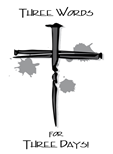 2019 Lenten ServicesHoly Week ServicesPlanning Your Future Seminar - KML is hosting a special estate planning seminar on Wednesday, April 24, at 6:30 PM. Attorney Lou Briska will give valuable information and answer questions regarding the estate-planning process. This seminar is free to attend, but save your spot by contacting Mr. Snamiska paul.snamiska@kmlhs.org.   April 4Midweek #5Andrew Nemmers What is Truth?John 18:33-40April 11Midweek #6Mark Wagner Love One AnotherJohn 13:31-35April 14 Palm Sunday8:00 am & 10:30 am    April 18 Maundy Thursday  3:30 pm & 7:00 pm (Com) April 19Good Friday             1:00 pm (Com) & 7:00 pm (Com) April 21 EASTER!7:00 am & 9:30 am   